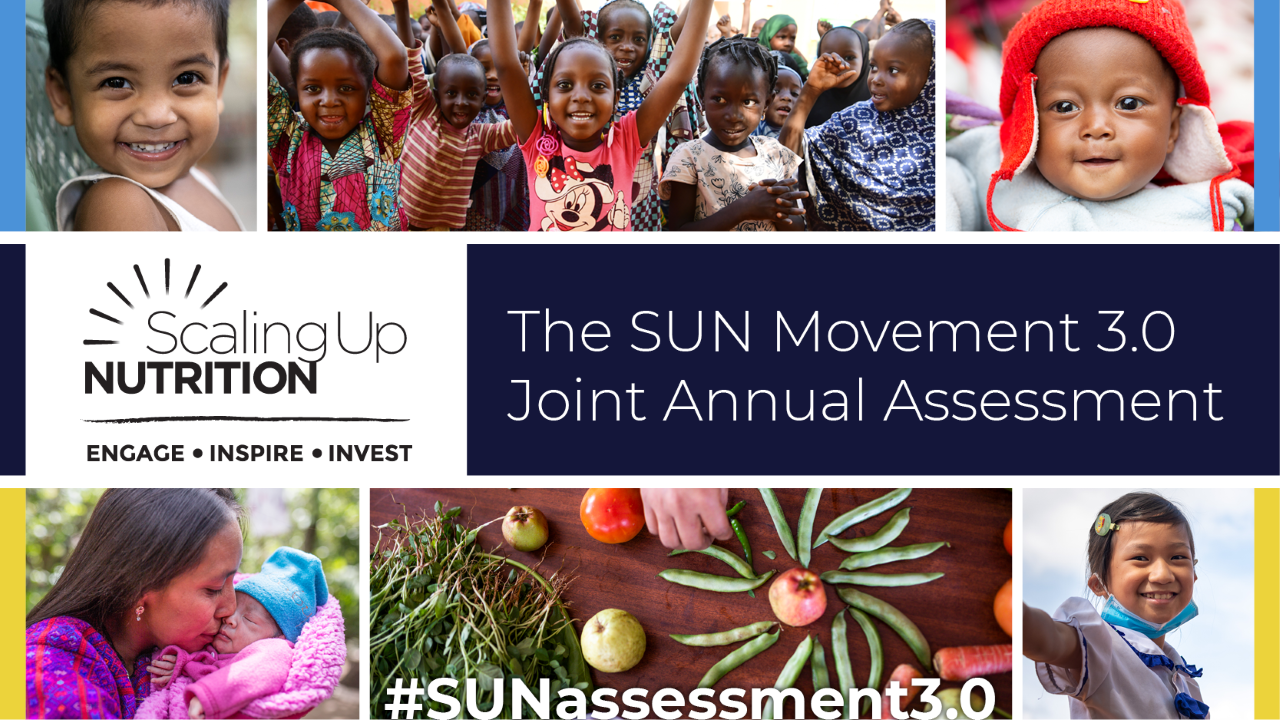 JOINT ANNUAL ASSESSMENT (JAA) REPORTQuestionnaire for 2023-2024COUNTRY NAMEQuestions marked with an asterisk (*) are mandatory.SECTION 1	BASIC COUNTRY INFORMATION This section is relevant to the following SUN Movement Strategic Objectives:SO1: Strengthen and sustain strong policy and advocacy environments.SO4: Ensure governance of SUN that promotes country leadership and responsibilities of government, aligns the resources of all Movement stakeholders behind country priorities, strengthens mutual accountability between Movement stakeholders and to those most at risk of malnutrition, with robust mechanisms to encourage and ensure such promotion, alignment and mutual accountability is realised.Purpose: The SUN country records information on the existence of infrastructure for the overall planning, management, and coordination of nutrition.1.1 THE SUN FOCAL POINT/COUNTRY COORDINATOR AND MULTI-STAKEHOLDER PLATFORM UPDATESName of SUN Focal Point/Country Coordinator* NamePosition of the SUN Focal Point/Country Coordinator within the Government*Title:Contracting Ministry:In-country recognised title of MSP *Upload membership list, if availableHow many times did the national multi-stakeholder platform meet this year? *Share minutes and/or notes, if available.Does the national multi-stakeholder platform have an annual workplan? *Yes ☐ Share the workplan for the past year and current year, if available.No ☐Does the MSP membership include humanitarian, resilience and disaster risk reduction actors?*Yes ☐  If yes, which positions within the Government do these humanitarian, resilience and disaster risk reduction members occupy? Please explain.No ☐Does the SUN Focal Point, or another representative from the multi-stakeholder platform, participate in the national emergency coordination systems and structures?Yes ☐  No ☐ Does the MSP membership include a government Ministry or Department responsible for women’s affairs/gender equality in the country? *	Yes ☐ If yes, what is the name of this Ministry or Department?  How have they engaged in the MSP?No  ☐ If no, does the MSP engage in any way with an organisation responsible for women’s affairs/gender equality? Please explain:Does the MSP membership include a government Ministry or Department responsible for youth? *Yes ☐  If yes, what is the name of this Ministry or Department?  How have they engaged in the MSP?No   ☐  If no, does the MSP engage in any way with an organisation responsible for youth? Please explain:Does a structure exist for the coordination of nutrition stakeholders at the subnational level? Yes ☐  Being developed ☐   No ☐[If yes] Subnational coordination structure status - please review and update the current status of the subnational coordination structures for nutrition. Name of subnational coordination structureTotal number of subnational coordination structures in the countryNumber of subnational coordination structures with multisectoral nutrition plansNumber of subnational coordination structures with costed multisectoral nutrition plansHave any major changes been made to the overall nutrition governance structure at subnational or national levels during the past year that have influenced how the overall system functions, positively or negatively?Yes ☐ If yes, please describe this very briefly.No ☐1.2  NATIONAL NUTRITION POLICIES AND PLANS National Nutrition PlanIs a national multi-sectoral nutrition strategy, plan, or results framework available?* Yes ☐  Being developed ☐   No ☐If yes, Name of document:			Start Year:      End Year: Share national nutrition plan (one file to upload)If no, Is the country considering developing one in the coming year?Is your national nutrition plan (NNP) costed?* Yes ☐  Being developed ☐   No ☐   Is there a monitoring and evaluation (M&E) framework associated with your national nutrition plan (NNP) that describes what indicators will be used to monitor progress?* Yes ☐  Being developed ☐   No ☐Is a national nutrition advocacy or nutrition communication plan (or a plan in which nutrition features prominently) available?  Yes ☐  Being developed ☐   No ☐Were any new nutrition-related policies, strategies or plans developed in the past year? 1.3 SECTION 1 SUMMARYWith reference to the past year, select the response (1-4) that best fits each of the statements below. Not at all or to a very low extent in general.To some extent/this is partially achieved.In general, this is true, but it needs strengthening.Yes, or generally true and functioning well throughout.a.  Nutrition governance systems and structures are institutionalized within the Government. *Select: 		1 ☐		2 ☐ 		3 ☐ 		4 ☐Please explain: b.  Nutrition governance systems and structures are financed by the Government. *Select: 		1 ☐		2 ☐ 		3 ☐ 		4 ☐Please explain: c.  Policy frameworks are in place and facilitating the acceleration of progress on nutrition. *Select: 		1 ☐		2 ☐ 		3 ☐ 		4 ☐Please explain: SECTION 2	COORDINATION, ALIGNMENT AND RESULTS This section is relevant to the following SUN Movement Strategic Objectives:SO2: Develop and align shared country priorities for action.SO3: Build and strengthen country capacity.SO4: Ensure governance of SUN that promotes country leadership and responsibilities of government, aligns the resources of all Movement stakeholders behind country priorities, strengthens mutual accountability between Movement stakeholders and to those most at risk of malnutrition, with robust mechanisms to encourage and ensure such promotion, alignment and mutual accountability is realised.Objectives:The functionality of country governance and coordination mechanism (including stakeholder participation) is demonstrated and documented.The country reflects on its own progress concerning country plans and shared country priorities.Stakeholder contribution to the progress of and/or alignment with country plans is reviewed.Critical bottlenecks, actions to address them, and supporting stakeholders are identified.All stakeholders demonstrate alignment and take opportunities to strengthen accountability in relation to country priorities.2.1 THIS YEAR’S JOINT ANNUAL ASSESSMENT (JAA) PARTICIPATIONa. Stakeholder groups contributing to the JAA (in writing or during meeting)2Please share any relevant documents from the JAA meeting, such as the list of participants, meeting agenda, minutes, records, notes, presentations, action points, etc. [upload document]b. Please share any observations about this year’s meeting, such as the level of participation by government ministries and networks, what worked well, any high-level influencers or decision-makers who participated, etc.2.2 REFLECTION ON PROGRESS Country reflects on own progress in achieving targets in the past yearNational nutrition targets Do the meeting participants consider that the country is on track to achieve its own key national nutrition targets (e.g. with reference to specific targets in the NNP/national development plan)? *National implementation targets Based on the information available, is the country on-track with key national implementation (programming) targets?National nutrition plan, or equivalent, monitoring data Has the national nutrition plan, or equivalent, monitoring data (or report) for last year been discussed during this JAA? * Share any relevant reports, including any national dashboards, scorecards or slide presentations summarizing the latest monitoring results.Does the monitoring data or report discussed during the JAA include information on results achieved that are disaggregated by sex (women and men, girls and boys) and age group (children, adolescents, adults)? *2.3 REVIEW LAST YEAR’S PRIORITIES Based on the list of last year’s priorities, what progress has been achieved? What was not achieved but remains important or actions are still underway?Which of the following (if any) made a strong contribution and/or had a strong influence on nutrition in your country this year?High-level political figure (e.g. SUN Coordinator mission) ☐Parliamentarians ☐Nutrition champions ☐The JAA event ☐Media events ☐Public communications campaign ☐SUN regional or global events (e.g. the Regional Gathering) ☐Nutrition-focused regional or global initiatives (e.g. African Union Year of Nutrition) ☐Significant new external investment in nutrition ☐Significant new decline in external funding for nutrition ☐Other ☐What was achieved, by whom and how? Please explain.2.4 COMING YEAR’S PRIORITIESIs there an action plan for implementing your food systems pathway (as developed in the context of the Food System Summit 2021) *Yes ☐ Share if available   No ☐  Country did not develop food systems pathway ☐Describe any delays or challenges experienced in implementing this action plan.Is there an action plan for implementing commitments made at the Nutrition for Growth (N4G) Summit 2021? *Yes ☐ Share if available    No ☐  Country did not make N4G commitment ☐Describe any delays or challenges experienced in implementing this action plan.What are the country's priorities for this year? *BottlenecksCritical bottlenecks to progress are identified during the JAA meeting. Stakeholders agree on what needs to be done to address the bottlenecks (actions) and who will take responsibility for those actions. e.     What are the most important issues identified by stakeholders for their combined nutrition advocacy efforts over the coming year? 2.5 SECTION 2 SUMMARYWith reference to the past year, select the response (1–4) that best fits each of the statements below.Not at all or to a very low extent in general.To some extent/this is partially achieved.In general, this is true, but it needs strengthening.Yes, or generally true and functioning well throughout. a. There is regular engagement in nutrition coordination by a range of key stakeholders. *Select: 		1 ☐		2 ☐ 		3 ☐ 		4 ☐Please explain: b. A nutrition information system allows for the monitoring of progress. *Select: 		1 ☐		2 ☐ 		3 ☐ 		4 ☐Please explain: c. Stakeholders have honoured their commitments and generally align their actions with a country results framework. *Select: 		1 ☐		2 ☐ 		3 ☐ 		4 ☐Please explain: d. Advocacy frameworks and plans are enabling the acceleration of progress on nutrition. *Select: 		1 ☐		2 ☐ 		3 ☐ 		4 ☐Please explain: e. New laws are enacted or policies developed to promote equity. *Select: 		1 ☐		2 ☐ 		3 ☐ 		4 ☐Please explain: SECTION 3	FINANCEThis section is relevant to the following SUN Movement Strategic Objectives:SO3: Build and strengthen country capacity.SO4: Ensure governance of SUN that promotes country leadership and responsibilities of government, aligns the resources of all Movement stakeholders behind country priorities, strengthens mutual accountability between Movement stakeholders and to those most at risk of malnutrition, with robust mechanisms to encourage and ensure such promotion, alignment and mutual accountability is realised.Objectives: Stakeholders reflect on current status and progress related to financing for nutrition and the functionality of the financial framework.Stakeholders’ contribution to progress and/or alignment is reviewed.Stakeholder alignment is reflected upon, and the opportunity is taken to strengthen accountability in relation to country priorities.3.1 STATUS OF KEY FINANCE-RELATED PROCESSESFor each nutrition finance activity indicates if it is already in place and up to date, done this past year, Planned for next year or not planned.Increased budget for nutritionPlease describe any progress achieved this past year from efforts to increase the budget for nutrition, including specific amounts and sources (if possible)Other nutrition finance activities done this past yearPlease describe the status of any other nutrition finance activities done in your country this past year (if applicable)NUTRITION FINANCING SUCCESSES AND CHALLENGESPlease share any key successes or challenges this year in relation to nutrition financingPlease explain.3.2 SECTION 3 SUMMARYWith reference to the past year, select the response (1–4) that best fits each of the statements below.Not at all or to a very low extent in general.To some extent/this is partially achieved.In general, this is true, but it needs strengthening.Yes, or generally true and functioning well throughout.a. The financial tracking system allows for the monitoring of progress. *Select: 		1 ☐		2 ☐ 		3 ☐ 		4 ☐Please explain: b. Stakeholders have honoured their financial commitments. *Select: 		1 ☐		2 ☐ 		3 ☐ 		4 ☐Please explain: c. Stakeholders have generally aligned their investments with country priorities. *Select: 		1 ☐		2 ☐ 		3 ☐ 		4 ☐Please explain: SECTION 4		KNOWLEDGE-SHARING AND LEARNINGThis section is relevant to the following SUN Movement Strategic Objective: SO3: Build and strengthen country capacity.Objectives:Knowledge and lessons are identified to share with other countries, across regions and globally, representing the country’s contribution to enriching the SUN Movement.Capacity gaps and areas where additional support is requested from the SUN Global Support System (GSS) are defined, to form the basis of a discussion with GSS.4.1 LESSON OR CASE STUDY TO SHAREKnowledge-sharing with other SUN Countriesa. Do you have a key positive lesson, case study or brief story to share with others? Is there something that you feel particularly proud of that you would like to share with other SUN Countries?Bringing stakeholders together ☐Ensuring stakeholders are aligned around a common national plan ☐Holding one another accountable ☐Achievements related to strong partner contribution ☐Overcoming a challenge in aligning partner contributions ☐Making a strong advocacy pitch to an in-country decision maker, e.g. Prime Minister, Minister of Finance ☐Overcoming obstacles in developing and implementing policies ☐Successful advocacy related to policy, financing, etc. ☐Innovative approaches to financing and fundraising ☐What makes partnerships successful ☐Empowerment of women and girls ☐Reaching marginalized or especially disadvantaged groups ☐Linking nutrition and environmental concerns/climate change ☐Please explain. Please share relevant materials.b. In the past year, did your country apply or adapt any learning from other countries, facilitated by the SUN Movement Global Support System (e.g. webinars, capacity-building workshops, exchange visits, etc.)? *No ☐		Yes ☐  If yes, please describe specific examples. 4.2 CAPACITY GAPS AND SUPPORTCapacity assessment status and progress achieved in filling gapsa.  What progress was achieved this past year in filling nutrition capacity gaps?b. Describe challenges experienced in the process and what is needed to overcome these.4.3 CAPACITY STRENGTHENING THROUGH THE SUN MOVEMENTThe SUN Global Support Structure (GSS) needs to better understand country priorities in capacity strengthening for government and other MSP stakeholders (which could be addressed through existing resources such as e-learning modules and workshops, fostering peer-to-peer experience sharing, or country exchanges).a. Which of the following operational capacity gaps are a priority for your country? (Select a maximum of 3.)Strengthen functioning of multisectoral coordinationNational nutrition plan developmentResource mobilization, financial planning and donor round tablesBudget analysisFinancial gap analysisNutrition action plan costingMultisectoral nutrition information systemOther – please specify: _________________b. Which of the following functional capacity gaps, if addressed, would accelerate progress under the current circumstances? (Select a maximum of 3.)Strategic advocacyCommunication, negotiation and networkingEngagement with the private sector Leadership and managementMonitoring, evaluation and learningManagement of nutrition in a conflict setting Other – please specify: _________________c. The SUN Strategy 3.0 states that the requisition and provision of technical assistance will be led by the SUN Focal Point or Country Coordinator and that in-country partners should be the first port of call for delivering that assistance. How well has this worked in your country this year? Please explain.d. Do you currently have a technical assistance request that CANNOT be met by in-country partners or SUN Movement-supported peer-to-peer exchange, e-learning modules and workshops?If yes, please describe the type of assistance needed and steps taken in-country to access support for it. Please upload terms of reference, if available.4.4 TOOLS/RESOURCES USEDa. Which of these tools/resources have you used in the past year?SUN RESOURCESSUN NETWORK RESOURCES AND TOOLSb. Does your country have any suggestions for specific tools or resources that you would like the SUN Movement to consider developing in support of countries?4.5 SECTION 4 SUMMARYWith reference to the past year, select the response (1–4) that best fits each of the statements below. Not at all or to a very low extent in general.To some extent / this is partially achieved.In general, this is true, but it needs strengthening.Yes, or generally true and functioning well throughout.a. The country shared a request for support and received the requested support through the SUN Movement GSS/supporters. *Select: 	1 ☐ 		2 ☐		3 ☐		4 ☐		5 ☐ No support requestedPlease explain:b. Technical support received through SUN during the past year has contributed to strengthening nutrition progress within the country or was appropriate/beneficial. *Select: 1 ☐		2 ☐		3 ☐		4 ☐		5 ☐ No support requestedPlease explain: c. The country has shared learning from its experience with the broader SUN Movement, e.g. shared a product or lesson learned, contributed to a webinar, etc. *Select:  1 ☐ 		2 ☐		3 ☐		4 ☐Please explain:SECTION 5 		SUN NETWORKSIn this section, Networks or stakeholder groups – in addition to academia, science and research institutes – have a chance to identify where networks, platforms or fora exist, how multi-stakeholder platforms work with these networks/stakeholder groups, and to what extent stakeholders have contributed towards the SUN Movement’s Strategic Objectives during the past year.OPTIONAL ADDITIONAL NETWORK QUESTIONNAIRE (for media, parliamentarians or youth network response)Government ministries representing:Sector represented (Yes/No)Name of ministry/department that participated in the JAA meetingNational nutrition coordination bodyAgriculture, food, livestockHealthGender/women’s affairs/social inclusionYouthEducationWater and sanitationSocial protectionFinanceEnvironmentDisaster Risk Reduction and managementOther ministryNetworks representing:Network represented (Yes/No)Name of network lead and/or others that participated in the JAA meetingCivil societyDonorsUnited NationsBusinessAcademia and science Youth Parliamentarians Media OtherComing year’s prioritiesPriority 1 *Please explainPriority 2Please explainPriority 3Please explainPriority 4Please explainPriority 5Please explainPriority 6Please explainSelect the most appropriate bottleneck from the list*Stakeholders not alignedMonitoring of progress not possibleLegislation development not progressing as plannedFunds not available or not committedFunding commitments not honouredTracking of financing not possibleImplementation capacity not in placeOther, please specifyActions to address bottleneckStakeholders responsible for actionChallenge expected or capacity gap1Choose from the abovePlease explainPlease explainPlease explain2Choose from the abovePlease explainPlease explainPlease explain3Choose from the abovePlease explainPlease explainPlease explain4Choose from the abovePlease explainPlease explainPlease explain5Choose from the abovePlease explainPlease explainPlease explainNutrition Finance ActivitiesAlready in place and up-to-dateDone this past yearPlanned for next yearNot plannedCosting of NNP *Funding gap analysis for the costed NNP *Developed or updated a resource mobilization strategy for nutrition *Advocacy with government or other in-country stakeholders (including private sector) for increased resources invested in nutrition (this could include donors mapping and roundtable) *Budget analysis to show how much government sectors are committing to nutrition actions *Tracking of government expenditure on nutrition actions in support of the NNP *Tracking of donor/development partner expenditure on nutrition actions *Monitoring/reporting on progress toward nutrition finance N4G commitments *Good Practices briefs☐ Yes    ☐ NoSUN Country profiles☐ Yes    ☐ NoMulti-sectoral Nutrition Overview (UN Nutrition)  ☐ Yes    ☐ NoNutrition Stakeholder and Action Mapping (UN Nutrition) ☐ Yes    ☐ NoPolicy and Plan Overview (UN Nutrition)☐ Yes    ☐ NoNutrition Capacity Assessment (UN Nutrition)☐ Yes    ☐ NoEngaging with the Private Sector (SBN)☐ Yes    ☐ NoSUN Business Network How To Guide (SBN)☐ Yes    ☐ No1 SUN Civil Society Network1 SUN Civil Society Network1 SUN Civil Society Network1 SUN Civil Society Network1 Does the country have a network, forum or platform where civil society coordinates nutrition actions? *YesIn progressNo1 Does the country have a network, forum or platform where civil society coordinates nutrition actions? *☐ active Go to 1(a)☐ inactive Go to 2Go to Q2Go to Q21 (a) What is the name of this network, forum or platform?Please attach a list of members.Upload terms of reference or other supporting documents.Please attach a list of members.Upload terms of reference or other supporting documents.Please attach a list of members.Upload terms of reference or other supporting documents.1 (b) What are the name and contact details of the convener?1 (b) What are the name and contact details of the convener?1 (b) What are the name and contact details of the convener?1 (b) What are the name and contact details of the convener?Title (Ms/Mr/Dr, etc.), First name, Last nameOrganizationJob title/positionEmailFull-time or part-time appointment1 (c) How many civil society organization representatives attended the JAA this year? (Attendance list disaggregated by international, national and community-based organizations and youth representation.)1 (c) How many civil society organization representatives attended the JAA this year? (Attendance list disaggregated by international, national and community-based organizations and youth representation.)1 (c) How many civil society organization representatives attended the JAA this year? (Attendance list disaggregated by international, national and community-based organizations and youth representation.)1 (c) How many civil society organization representatives attended the JAA this year? (Attendance list disaggregated by international, national and community-based organizations and youth representation.)1 (d)YesIn progress/ partiallyNoIs there a strategy or shared document that describes how civil society will engage to support nutrition in the country? *Please uploadAre the nutrition actions described in the strategy aligned with the national nutrition plan/country priorities? * (only if yes to the previous question)Please describe what is alignedHas funding been secured for the coming year for the nutrition actions described in the strategy? (only if there is a strategy or equivalent)Until what month/ year?1 (e) What key contributions has the sector/network made towards the national nutrition plan or country nutrition priorities during the past year? Please describe.1 (e) What key contributions has the sector/network made towards the national nutrition plan or country nutrition priorities during the past year? Please describe.1 (e) What key contributions has the sector/network made towards the national nutrition plan or country nutrition priorities during the past year? Please describe.1 (e) What key contributions has the sector/network made towards the national nutrition plan or country nutrition priorities during the past year? Please describe.1(f) Can you share any example(s) of the network working together with another network during the past year to drive change for nutrition?1(f) Can you share any example(s) of the network working together with another network during the past year to drive change for nutrition?1(f) Can you share any example(s) of the network working together with another network during the past year to drive change for nutrition?1(f) Can you share any example(s) of the network working together with another network during the past year to drive change for nutrition?1 (g) What key challenges has the network faced during the past year in working together to advance national nutrition priorities? Please describe.1 (g) What key challenges has the network faced during the past year in working together to advance national nutrition priorities? Please describe.1 (g) What key challenges has the network faced during the past year in working together to advance national nutrition priorities? Please describe.1 (g) What key challenges has the network faced during the past year in working together to advance national nutrition priorities? Please describe.2 If the country has not yet established a network, forum or platform, does the multi-stakeholder platform work with civil society more generally?YesPartiallyNoPlease explain.Please explain.Please explain.Please explain.2 SUN Donor Network2 SUN Donor Network2 SUN Donor Network2 SUN Donor Network1 Does the country have a network, forum or platform where donors coordinate nutrition actions? *YesIn progressNo1 Does the country have a network, forum or platform where donors coordinate nutrition actions? *☐ active Go to 1(a)☐ inactive Go to 2Go to Q2Go to Q21 (a) What is the name of this network, forum or platform?Please attach a list of members.Upload terms of reference or other supporting documents.Please attach a list of members.Upload terms of reference or other supporting documents.Please attach a list of members.Upload terms of reference or other supporting documents.1 (b) What are the name and contact details of the convener (and co-convener if applicable)?1 (b) What are the name and contact details of the convener (and co-convener if applicable)?1 (b) What are the name and contact details of the convener (and co-convener if applicable)?1 (b) What are the name and contact details of the convener (and co-convener if applicable)?Title, First name, Last nameOrganizationJob title/positionEmailFull-time or part-time appointment?1 (c) How many donor organization representatives attended the JAA this year?1 (c) How many donor organization representatives attended the JAA this year?1 (c) How many donor organization representatives attended the JAA this year?1 (c) How many donor organization representatives attended the JAA this year?1 (d)YesIn progress /partiallyNoIs there a strategy or shared document that describes how donors will engage to support nutrition in the country? *Please uploadAre the nutrition actions described in the strategy aligned with the national nutrition plan/country priorities? * (only if yes to the previous question)Please describe what is alignedHas funding been secured for the coming year for the nutrition actions described in the strategy? (only if there is a strategy or equivalent)Until what month/ year?1 (e) What key contributions has the sector/network made towards the national nutrition plan or country nutrition priorities during the past year? Please describe.1 (e) What key contributions has the sector/network made towards the national nutrition plan or country nutrition priorities during the past year? Please describe.1 (e) What key contributions has the sector/network made towards the national nutrition plan or country nutrition priorities during the past year? Please describe.1 (e) What key contributions has the sector/network made towards the national nutrition plan or country nutrition priorities during the past year? Please describe.1(f) Can you share any example(s) of the network working together with another network during the past year to drive change for nutrition?1(f) Can you share any example(s) of the network working together with another network during the past year to drive change for nutrition?1(f) Can you share any example(s) of the network working together with another network during the past year to drive change for nutrition?1(f) Can you share any example(s) of the network working together with another network during the past year to drive change for nutrition?1 (g) What key challenges has the network faced during the past year in working together to advance national nutrition priorities? Please describe.1 (g) What key challenges has the network faced during the past year in working together to advance national nutrition priorities? Please describe.1 (g) What key challenges has the network faced during the past year in working together to advance national nutrition priorities? Please describe.1 (g) What key challenges has the network faced during the past year in working together to advance national nutrition priorities? Please describe.2 If the country has not established a network, forum or platform, does the multi-stakeholder platform work with donors more generally?YesPartiallyNoPlease explain.Please explain.Please explain.Please explain.3 SUN Business Network3 SUN Business Network3 SUN Business Network3 SUN Business Network1 Does the country have a network, forum or platform where businesses coordinate nutrition actions? *YesIn progressNo1 Does the country have a network, forum or platform where businesses coordinate nutrition actions? *☐ active Go to 1(a)☐ inactive Go to 2Go to Q2Go to Q21 (a) What is the name of this network, forum or platform?Please attach a list of members.Upload terms of reference or other supporting documents.Please attach a list of members.Upload terms of reference or other supporting documents.Please attach a list of members.Upload terms of reference or other supporting documents.1 (b) What are the name and contact details of the convener?1 (b) What are the name and contact details of the convener?1 (b) What are the name and contact details of the convener?1 (b) What are the name and contact details of the convener?Title, First name, Last nameOrganizationJob title/positionEmailFull-time or part-time appointment?1 (c) How many business representatives attended the JAA this year?1 (c) How many business representatives attended the JAA this year?1 (c) How many business representatives attended the JAA this year?1 (c) How many business representatives attended the JAA this year?1 (d)YesIn progress /partiallyNoIs there a strategy or shared document that describes how business will engage to support nutrition in the country? *Please uploadAre the nutrition actions described in the strategy aligned with the national nutrition plan/country priorities? * (only if yes to the previous question)Please describe what is alignedHas funding been secured for the coming year for the nutrition actions described in the strategy? (only if there is a strategy or equivalent)Until what month/ year?☐☐☐1 (e) What key contributions has the sector/network made towards the national nutrition plan or country nutrition priorities during the past year? Please describe.1 (e) What key contributions has the sector/network made towards the national nutrition plan or country nutrition priorities during the past year? Please describe.1 (e) What key contributions has the sector/network made towards the national nutrition plan or country nutrition priorities during the past year? Please describe.1 (e) What key contributions has the sector/network made towards the national nutrition plan or country nutrition priorities during the past year? Please describe.1(f) Can you share any example(s) of the network working together with another network during the past year to drive change for nutrition?1(f) Can you share any example(s) of the network working together with another network during the past year to drive change for nutrition?1(f) Can you share any example(s) of the network working together with another network during the past year to drive change for nutrition?1(f) Can you share any example(s) of the network working together with another network during the past year to drive change for nutrition?1 (g) What key challenges has the network faced during the past year in working together to advance national nutrition priorities? Please describe.1 (g) What key challenges has the network faced during the past year in working together to advance national nutrition priorities? Please describe.1 (g) What key challenges has the network faced during the past year in working together to advance national nutrition priorities? Please describe.1 (g) What key challenges has the network faced during the past year in working together to advance national nutrition priorities? Please describe.2 (a) If the country has not established a network, forum or platform, does the multi-stakeholder platform work with the business sector more generally?YesPartiallyNoPlease explain.Please explain.Please explain.Please explain.2 (b) If the country has not established a network, forum or platform, is there interest in establishing an SBN?YesPossiblyNoPlease explain.Please explain.Please explain.Please explain.4 UN Nutrition Network4 UN Nutrition Network4 UN Nutrition Network4 UN Nutrition Network1 Does the country have a network, forum or platform where United Nations agencies coordinate nutrition actions? *YesIn progressNo1 Does the country have a network, forum or platform where United Nations agencies coordinate nutrition actions? *☐ active Go to 1(a)☐ inactive Go to 2Go to Q2Go to Q21 (a) What is the name of this network, forum or platform?Please attach a list of members.Upload terms of reference or other supporting documents.Please attach a list of members.Upload terms of reference or other supporting documents.Please attach a list of members.Upload terms of reference or other supporting documents.1 (b) What are the name and contact details of the convener?1 (b) What are the name and contact details of the convener?1 (b) What are the name and contact details of the convener?1 (b) What are the name and contact details of the convener?Title, First name, Last nameOrganizationJob title/positionEmail1 (c) How many United Nations agency representatives attended the JAA this year?1 (c) How many United Nations agency representatives attended the JAA this year?1 (c) How many United Nations agency representatives attended the JAA this year?1 (c) How many United Nations agency representatives attended the JAA this year?1 (d)YesIn progress / partiallyNoIs there a strategy or shared document that describes how the United Nations agencies will engage to support nutrition in the country? *Please uploadAre the nutrition actions described in the strategy aligned with the national nutrition plan/country priorities? * (only if yes to the previous question)Please describe what is alignedHas funding been secured for the coming year for the nutrition actions described in the strategy? (only if there is a strategy or equivalent)Until what month/ year?1 (e) What key contributions has the sector/network made towards the national nutrition plan or country nutrition priorities during the past year? Please describe.1 (e) What key contributions has the sector/network made towards the national nutrition plan or country nutrition priorities during the past year? Please describe.1 (e) What key contributions has the sector/network made towards the national nutrition plan or country nutrition priorities during the past year? Please describe.1 (e) What key contributions has the sector/network made towards the national nutrition plan or country nutrition priorities during the past year? Please describe.1 (f) Can you share any example(s) of the network working together with another network during the past year to drive change for nutrition?1 (f) Can you share any example(s) of the network working together with another network during the past year to drive change for nutrition?1 (f) Can you share any example(s) of the network working together with another network during the past year to drive change for nutrition?1 (f) Can you share any example(s) of the network working together with another network during the past year to drive change for nutrition?1 (g) What key challenges has the network faced during the past year in working together to advance national nutrition priorities? Please describe.1 (g) What key challenges has the network faced during the past year in working together to advance national nutrition priorities? Please describe.1 (g) What key challenges has the network faced during the past year in working together to advance national nutrition priorities? Please describe.1 (g) What key challenges has the network faced during the past year in working together to advance national nutrition priorities? Please describe.2 If the country has not established a network, forum or platform, does the multi-stakeholder platform work with United Nations agencies more generally?YesPartiallyNoPlease explain.Please explain.Please explain.Please explain.5 SUN Academia Network5 SUN Academia Network5 SUN Academia Network5 SUN Academia Network1 Does the country have a network, forum or platform where academia coordinates nutrition actions? *YesIn progressNo1 Does the country have a network, forum or platform where academia coordinates nutrition actions? *☐ active Go to 1(a)☐ inactive Go to 2Go to Q2Go to Q21 (a) What is the name of this network, forum or platform?Please attach a list of members.Upload terms of reference or other supporting documents.Please attach a list of members.Upload terms of reference or other supporting documents.Please attach a list of members.Upload terms of reference or other supporting documents.1 (b) What are the name and contact details of the convener?1 (b) What are the name and contact details of the convener?1 (b) What are the name and contact details of the convener?1 (b) What are the name and contact details of the convener?Title, First name, Last nameOrganizationJob title/positionEmail1 (c) How many academia representatives attended the JAA this year?1 (c) How many academia representatives attended the JAA this year?1 (c) How many academia representatives attended the JAA this year?1 (c) How many academia representatives attended the JAA this year?1 (d)YesIn progress/ partiallyNoIs there a strategy or shared document that describes how academia will engage to support nutrition in the country? *Please uploadAre the nutrition actions described in the strategy aligned with the national nutrition plan/country priorities? * (only if yes to the previous question)Please describe what is alignedHas funding been secured for the coming year for the nutrition actions described in the strategy? (only if there is a strategy or equivalent)Until what month/ year?1 (e) What key contributions has the sector/network made towards the national nutrition plan or country nutrition priorities during the past year? Please describe.1 (e) What key contributions has the sector/network made towards the national nutrition plan or country nutrition priorities during the past year? Please describe.1 (e) What key contributions has the sector/network made towards the national nutrition plan or country nutrition priorities during the past year? Please describe.1 (e) What key contributions has the sector/network made towards the national nutrition plan or country nutrition priorities during the past year? Please describe.1 (f) Can you share any example(s) of the network working together with another network during the past year to drive change for nutrition?1 (f) Can you share any example(s) of the network working together with another network during the past year to drive change for nutrition?1 (f) Can you share any example(s) of the network working together with another network during the past year to drive change for nutrition?1 (f) Can you share any example(s) of the network working together with another network during the past year to drive change for nutrition?1 (g) What key challenges has the network faced during the past year in working together to advance national nutrition priorities? Please describe.1 (g) What key challenges has the network faced during the past year in working together to advance national nutrition priorities? Please describe.1 (g) What key challenges has the network faced during the past year in working together to advance national nutrition priorities? Please describe.1 (g) What key challenges has the network faced during the past year in working together to advance national nutrition priorities? Please describe.2 If the country has not established a network, forum or platform, does the multi-stakeholder platform work with academia more generally?YesPartiallyNoPlease explain.Please explain.Please explain.Please explain.SUN Network – please specifySUN Network – please specifySUN Network – please specifySUN Network – please specify1 (a) What is the name of this network, forum or platform?Please attach a list of members.Please attach a list of members.Upload terms of reference or other supporting documents.1 (b) What are the name and contact details of the convener?1 (b) What are the name and contact details of the convener?1 (b) What are the name and contact details of the convener?1 (b) What are the name and contact details of the convener?Title, First name, Last nameOrganizationJob title/positionEmail1 (c) How many network representatives attended the JAA this year?1 (c) How many network representatives attended the JAA this year?1 (c) How many network representatives attended the JAA this year?1 (c) How many network representatives attended the JAA this year?1 (d)YesIn progress/ partiallyNoIs there a strategy or shared document that describes how this network will engage to support nutrition in the country? *Please uploadAre the nutrition actions described in the strategy aligned with the national nutrition plan/country priorities? * (only if yes to the previous question)Please describe what is alignedHas funding been secured for the coming year for the nutrition actions described in the strategy? (only if there is a strategy or equivalent)Until what month/ year?☐☐☐1 (e) What key contributions has the network made towards the national nutrition plan or country nutrition priorities during the past year? Please describe.1 (e) What key contributions has the network made towards the national nutrition plan or country nutrition priorities during the past year? Please describe.1 (e) What key contributions has the network made towards the national nutrition plan or country nutrition priorities during the past year? Please describe.1 (e) What key contributions has the network made towards the national nutrition plan or country nutrition priorities during the past year? Please describe.1 (f) Can you share any example(s) of the network working together with another network during the past year to drive change for nutrition?1 (f) Can you share any example(s) of the network working together with another network during the past year to drive change for nutrition?1 (f) Can you share any example(s) of the network working together with another network during the past year to drive change for nutrition?1 (f) Can you share any example(s) of the network working together with another network during the past year to drive change for nutrition?1 (g) What key challenges has the network faced during the past year in working together to advance national nutrition priorities? Please describe.1 (g) What key challenges has the network faced during the past year in working together to advance national nutrition priorities? Please describe.1 (g) What key challenges has the network faced during the past year in working together to advance national nutrition priorities? Please describe.1 (g) What key challenges has the network faced during the past year in working together to advance national nutrition priorities? Please describe.2 If the country has not established a network, forum or platform, does the multi-stakeholder platform work with this network more generally?YesPartiallyNoPlease explain.Please explain.Please explain.Please explain.